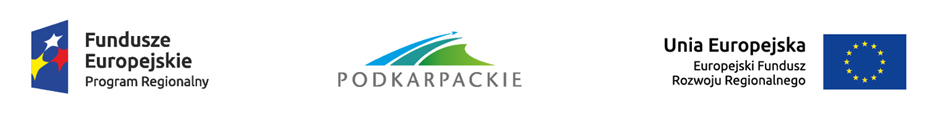 Znak:G.271.2.2017					                      		Dukla  15.02.2017 r.Wg rozdzielnika Dotyczy : przetargu nieograniczonego : Wdrożenie e-usług oraz usługi i dostawy towarzyszące w ramach projektu „Podniesienie efektywności i dostępności e-usług w zakresie zarządzania oświatą w Gminie Dukla” W oparciu o art. 38 ust. 1 z dnia 29 stycznia 2004 r. Prawo zamówień publicznych                                    (Dz. U. z 2015 r.  poz. 2164 ze zm.), Zamawiający udziela odpowiedzi na pytania:Zadanie nr 1 – dostawa sprzętu komputerowego 91 szt.Pytanie 1Czy Zamawiający wymaga fabrycznie nowego systemu operacyjnego,  nieużywanego oraz nieaktywowanego nigdy wcześniej na innym urządzeniu?Odp. Tak.Pytanie 2Czy Zamawiający wymaga by oprogramowanie systemowe było fabrycznie zainstalowane przez producenta komputera?Odp. Tak.Pytanie 3Czy Zamawiający wymaga aby oprogramowanie było dostarczone wraz ze stosownymi, oryginalnymi atrybutami legalności np. certyfikatami autentyczności (tzw. COA)?Odp. Oprogramowanie powinno być dostarczone z takimi atrybutami legalności jakie przewiduje producent oprogramowania.Pytanie 4Czy w momencie odbioru towaru Zamawiający przewiduje zastosowanie procedury sprawdzającej legalność zainstalowanego oprogramowania? W jaki sposób będzie przebiegała ta procedura?Odp. W momencie odbioru towaru przewidujemy zastosowanie procedury sprawdzającej legalność zainstalowanego oprogramowania zgodnie z wytycznymi i zaleceniami producenta oprogramowania. Pytanie 5Czy zamawiający dopuszcza możliwość przeprowadzenia weryfikacji oryginalności dostarczonych programów komputerowych u Producenta oprogramowania jako elementu procedury odbioru?Odp. Tak.Zadanie nr 1 – dostawa urządzeń mobilnych 14 szt.Pytanie 6Zgodnie z treścią załącznika nr 9 do  SIWZ  Zamawiający nie wyspecyfikował systemu operacyjnego jakiego oczekuje w zamawianych  urządzeniach mobilnych.W związku z powyższym prosimy o informację jaki system operacyjny będzie obsługiwał platformę hardwareową?Odp. System operacyjny ma być fabrycznie zainstalowany przez producenta urządzenia mobilnego.